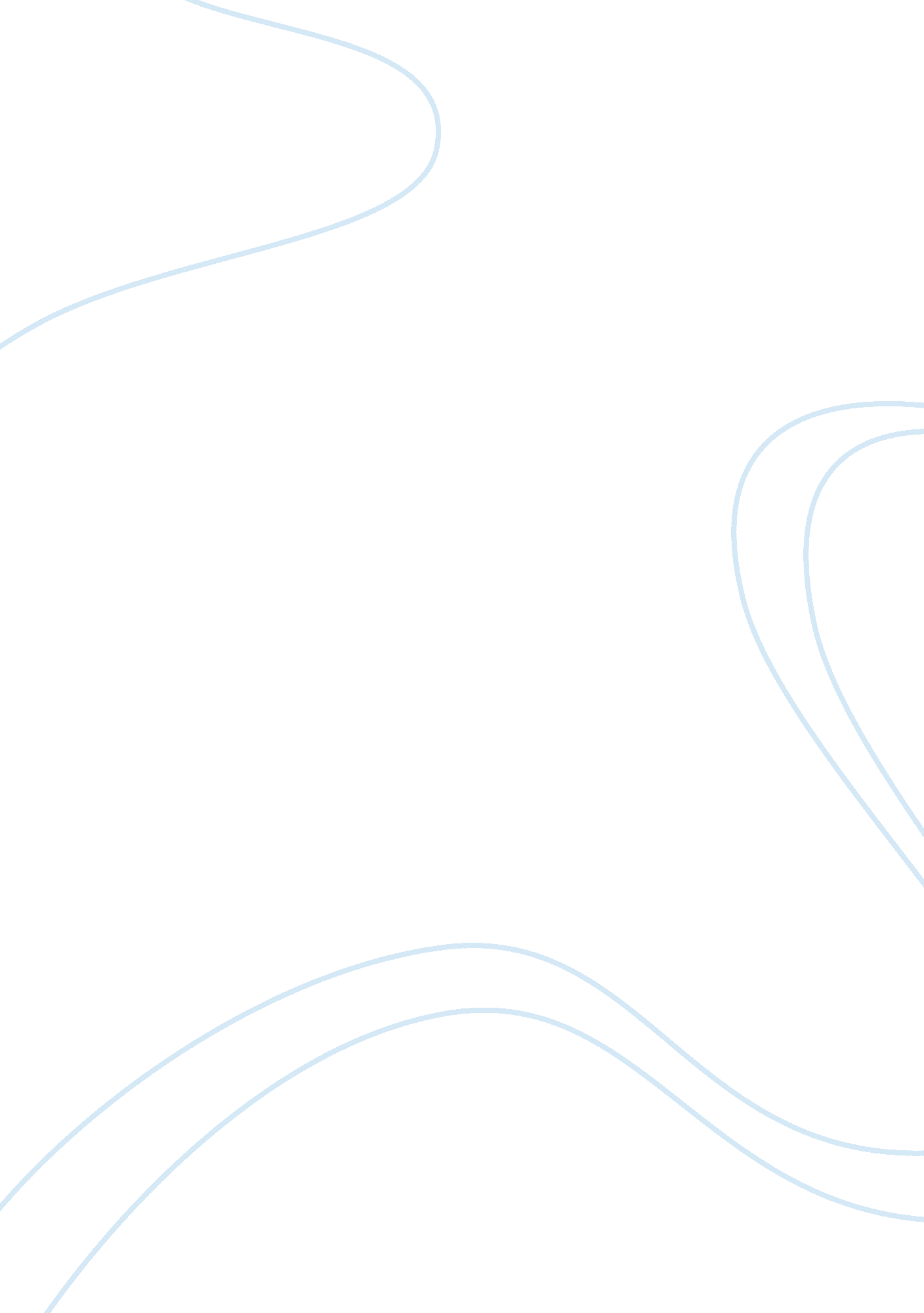 Business law in the usaLaw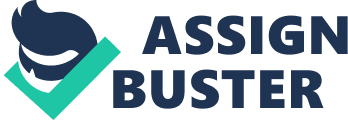 In this case, I don’t think that the Pasquantinos and the Hilts would not be able to succeed in their legal argument, given that the nature of the law was against smuggling, the very crime that the Pasquantinos and the Hilts committed. 
Meanwhile, with regards to the third case (USA v. Dotterweich); I think that he must still be held criminally responsible for violating the Food, Drugs and Cosmetics Act. Although it may be argued that he may have not participated directly in shipping misbranded drugs, this fact does not remove his responsibility to ensure that his business is actually complying with all standards and regulations that are being enforced by the state. In this case, given that it is still his company, such failure to comply with regulations is fully within his responsibility. 